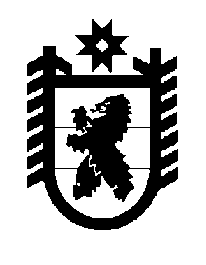 Российская Федерация Республика Карелия    ПРАВИТЕЛЬСТВО РЕСПУБЛИКИ КАРЕЛИЯРАСПОРЯЖЕНИЕот  6 сентября 2018 года № 577р-Пг. Петрозаводск  Внести в подпункт 1 пункта 7 распоряжения Правительства Республики Карелия от 26 марта 2018 года № 241р-П (Собрание законодательства Республики Карелия, 2018, № 3, ст. 615) с изменениями, внесенными распоряжениями Правительства Республики Карелия 
от 25 апреля 2018 года № 313р-П, от 25 июля 2018 года № 482р-П, 
от 16 августа 2018 года № 532р-П, изменение, изложив абзацы 
шестой – седьмой в следующей редакции:«на сумму,  не превышающую 300 млн. рублей, – в размере 
до 30 процентов суммы договора (государственного контракта), 
а по объектам, включенным в  федеральную целевую программу 
«Развитие Республики Карелия на период до 2020 года», – в размере 
до 80 процентов суммы договора (государственного контракта), но не более доведенных лимитов бюджетных обязательств по соответствующему коду классификации расходов бюджетов;на сумму,  превышающую 300 млн. рублей, – в размере 
до 30 процентов суммы договора (государственного контракта), а по объектам, включенным в  федеральную целевую программу «Развитие Республики Карелия на период до 2020 года», – в размере до 80 процентов суммы договора (государственного контракта), но не более доведенных лимитов бюджетных обязательств по соответствующему коду классификации расходов бюджетов с последующим авансированием выполняемых работ после подтверждения выполнения предусмотренных  договором (государственным контрактом) работ в объеме произведенного авансового платежа (с ограничением общей суммы авансирования 
не более 70 процентов суммы договора (государственного контракта);».
           Глава Республики Карелия                                                              А.О. Парфенчиков